ASIGNATURA      INGLÉS      INGLÉS      INGLÉS      INGLÉSNIVEL 5° 5°UNIDADFeedbackFeedbackFeedbackFeedbackOA Nº OA 5 Comprensión lectora. OA 14 Expresión escrita. OA 5 Comprensión lectora. OA 14 Expresión escrita.OBJETIVO DE LA GUIA.Leer y demostrar comprensión de un texto.Leer y demostrar comprensión de un texto.Leer y demostrar comprensión de un texto.Leer y demostrar comprensión de un texto.INDICADORES DE EVALUACION.• Identifican ideas generales en el texto. ° ° Responden preguntas de comprensión simples. • Identifican información explícita del texto y completan oraciones.• Identifican ideas generales en el texto. ° ° Responden preguntas de comprensión simples. • Identifican información explícita del texto y completan oraciones.INSTRUCCIONES PARA EL DESARROLLO DE LA GUIA.INSTRUCCIONES PARA EL DESARROLLO DE LA GUIA.INSTRUCCIONES PARA EL DESARROLLO DE LA GUIA.A) Lee el texto.B) Completa las oraciones con la alternativa correcta.C) Responde encerrando en un círculo la respuesta correcta.D) Lee las oraciones y escribe la estación del año que corresponde.A) Lee el texto.B) Completa las oraciones con la alternativa correcta.C) Responde encerrando en un círculo la respuesta correcta.D) Lee las oraciones y escribe la estación del año que corresponde.A) Lee el texto.B) Completa las oraciones con la alternativa correcta.C) Responde encerrando en un círculo la respuesta correcta.D) Lee las oraciones y escribe la estación del año que corresponde.A) Lee el texto.B) Completa las oraciones con la alternativa correcta.C) Responde encerrando en un círculo la respuesta correcta.D) Lee las oraciones y escribe la estación del año que corresponde.A) Lee el texto.B) Completa las oraciones con la alternativa correcta.C) Responde encerrando en un círculo la respuesta correcta.D) Lee las oraciones y escribe la estación del año que corresponde.GUIA N° 1GUIA N° 1FECHA: MarchFECHA: MarchNOMBRE DE LA GUIANOMBRE DE LA GUIANOMBRE DE LA GUIAThe seasons       NAME: ______________________________________       GRADE: 5°______                 WORKSHEET 1 READ THE FOLLOWING TEXTCOMPLETE THE SENTENCESNAME: __________________________________     WORKSHEET 1GRADE: 5°_______READ THE TEXT AGAIN AND CIRCLE THE CORRECT ANSWERKey word: WHAT HAPPENS IN = QUÉ PASA EN5. What´s the name of the text?   a) Summer   b) Winter   c) The seasons6. What happens in spring?   a) All the flowers come out again.   b) We go skiing   c) There´s no school.7. What happens in summer?   a) There´s lots of rain   b) We go swimming in the pool   c) All the flowers come out8. What happens in winter?    a) We go swimming in the pool    b) There´s no school    c) We go skiing in the snow9. What happens in autumn?    a) All the leaves fall down    b) We go skiing in the snow    c) There´s no schoolREAD THE SENTENCES AND WRITE THE CORRECT SEASON10. All the leaves fall down in ____________________11. All the flowers come out again in _______________12. There´s no school in_________________________13. We go skiing in the snow in____________________14. The leaves are red and yellow, orange and brown in________________15. We go swimming in the pool in the_______________       NAME: ______________________________________       GRADE: 5°______                 WORKSHEET 1 READ THE FOLLOWING TEXTCOMPLETE THE SENTENCESNAME: __________________________________     WORKSHEET 1GRADE: 5°_______READ THE TEXT AGAIN AND CIRCLE THE CORRECT ANSWERKey word: WHAT HAPPENS IN = QUÉ PASA EN5. What´s the name of the text?   a) Summer   b) Winter   c) The seasons6. What happens in spring?   a) All the flowers come out again.   b) We go skiing   c) There´s no school.7. What happens in summer?   a) There´s lots of rain   b) We go swimming in the pool   c) All the flowers come out8. What happens in winter?    a) We go swimming in the pool    b) There´s no school    c) We go skiing in the snow9. What happens in autumn?    a) All the leaves fall down    b) We go skiing in the snow    c) There´s no schoolREAD THE SENTENCES AND WRITE THE CORRECT SEASON10. All the leaves fall down in ____________________11. All the flowers come out again in _______________12. There´s no school in_________________________13. We go skiing in the snow in____________________14. The leaves are red and yellow, orange and brown in________________15. We go swimming in the pool in the_______________       NAME: ______________________________________       GRADE: 5°______                 WORKSHEET 1 READ THE FOLLOWING TEXTCOMPLETE THE SENTENCESNAME: __________________________________     WORKSHEET 1GRADE: 5°_______READ THE TEXT AGAIN AND CIRCLE THE CORRECT ANSWERKey word: WHAT HAPPENS IN = QUÉ PASA EN5. What´s the name of the text?   a) Summer   b) Winter   c) The seasons6. What happens in spring?   a) All the flowers come out again.   b) We go skiing   c) There´s no school.7. What happens in summer?   a) There´s lots of rain   b) We go swimming in the pool   c) All the flowers come out8. What happens in winter?    a) We go swimming in the pool    b) There´s no school    c) We go skiing in the snow9. What happens in autumn?    a) All the leaves fall down    b) We go skiing in the snow    c) There´s no schoolREAD THE SENTENCES AND WRITE THE CORRECT SEASON10. All the leaves fall down in ____________________11. All the flowers come out again in _______________12. There´s no school in_________________________13. We go skiing in the snow in____________________14. The leaves are red and yellow, orange and brown in________________15. We go swimming in the pool in the_______________       NAME: ______________________________________       GRADE: 5°______                 WORKSHEET 1 READ THE FOLLOWING TEXTCOMPLETE THE SENTENCESNAME: __________________________________     WORKSHEET 1GRADE: 5°_______READ THE TEXT AGAIN AND CIRCLE THE CORRECT ANSWERKey word: WHAT HAPPENS IN = QUÉ PASA EN5. What´s the name of the text?   a) Summer   b) Winter   c) The seasons6. What happens in spring?   a) All the flowers come out again.   b) We go skiing   c) There´s no school.7. What happens in summer?   a) There´s lots of rain   b) We go swimming in the pool   c) All the flowers come out8. What happens in winter?    a) We go swimming in the pool    b) There´s no school    c) We go skiing in the snow9. What happens in autumn?    a) All the leaves fall down    b) We go skiing in the snow    c) There´s no schoolREAD THE SENTENCES AND WRITE THE CORRECT SEASON10. All the leaves fall down in ____________________11. All the flowers come out again in _______________12. There´s no school in_________________________13. We go skiing in the snow in____________________14. The leaves are red and yellow, orange and brown in________________15. We go swimming in the pool in the_______________       NAME: ______________________________________       GRADE: 5°______                 WORKSHEET 1 READ THE FOLLOWING TEXTCOMPLETE THE SENTENCESNAME: __________________________________     WORKSHEET 1GRADE: 5°_______READ THE TEXT AGAIN AND CIRCLE THE CORRECT ANSWERKey word: WHAT HAPPENS IN = QUÉ PASA EN5. What´s the name of the text?   a) Summer   b) Winter   c) The seasons6. What happens in spring?   a) All the flowers come out again.   b) We go skiing   c) There´s no school.7. What happens in summer?   a) There´s lots of rain   b) We go swimming in the pool   c) All the flowers come out8. What happens in winter?    a) We go swimming in the pool    b) There´s no school    c) We go skiing in the snow9. What happens in autumn?    a) All the leaves fall down    b) We go skiing in the snow    c) There´s no schoolREAD THE SENTENCES AND WRITE THE CORRECT SEASON10. All the leaves fall down in ____________________11. All the flowers come out again in _______________12. There´s no school in_________________________13. We go skiing in the snow in____________________14. The leaves are red and yellow, orange and brown in________________15. We go swimming in the pool in the_______________       NAME: ______________________________________       GRADE: 5°______                 WORKSHEET 1 READ THE FOLLOWING TEXTCOMPLETE THE SENTENCESNAME: __________________________________     WORKSHEET 1GRADE: 5°_______READ THE TEXT AGAIN AND CIRCLE THE CORRECT ANSWERKey word: WHAT HAPPENS IN = QUÉ PASA EN5. What´s the name of the text?   a) Summer   b) Winter   c) The seasons6. What happens in spring?   a) All the flowers come out again.   b) We go skiing   c) There´s no school.7. What happens in summer?   a) There´s lots of rain   b) We go swimming in the pool   c) All the flowers come out8. What happens in winter?    a) We go swimming in the pool    b) There´s no school    c) We go skiing in the snow9. What happens in autumn?    a) All the leaves fall down    b) We go skiing in the snow    c) There´s no schoolREAD THE SENTENCES AND WRITE THE CORRECT SEASON10. All the leaves fall down in ____________________11. All the flowers come out again in _______________12. There´s no school in_________________________13. We go skiing in the snow in____________________14. The leaves are red and yellow, orange and brown in________________15. We go swimming in the pool in the_______________       NAME: ______________________________________       GRADE: 5°______                 WORKSHEET 1 READ THE FOLLOWING TEXTCOMPLETE THE SENTENCESNAME: __________________________________     WORKSHEET 1GRADE: 5°_______READ THE TEXT AGAIN AND CIRCLE THE CORRECT ANSWERKey word: WHAT HAPPENS IN = QUÉ PASA EN5. What´s the name of the text?   a) Summer   b) Winter   c) The seasons6. What happens in spring?   a) All the flowers come out again.   b) We go skiing   c) There´s no school.7. What happens in summer?   a) There´s lots of rain   b) We go swimming in the pool   c) All the flowers come out8. What happens in winter?    a) We go swimming in the pool    b) There´s no school    c) We go skiing in the snow9. What happens in autumn?    a) All the leaves fall down    b) We go skiing in the snow    c) There´s no schoolREAD THE SENTENCES AND WRITE THE CORRECT SEASON10. All the leaves fall down in ____________________11. All the flowers come out again in _______________12. There´s no school in_________________________13. We go skiing in the snow in____________________14. The leaves are red and yellow, orange and brown in________________15. We go swimming in the pool in the_______________       NAME: ______________________________________       GRADE: 5°______                 WORKSHEET 1 READ THE FOLLOWING TEXTCOMPLETE THE SENTENCESNAME: __________________________________     WORKSHEET 1GRADE: 5°_______READ THE TEXT AGAIN AND CIRCLE THE CORRECT ANSWERKey word: WHAT HAPPENS IN = QUÉ PASA EN5. What´s the name of the text?   a) Summer   b) Winter   c) The seasons6. What happens in spring?   a) All the flowers come out again.   b) We go skiing   c) There´s no school.7. What happens in summer?   a) There´s lots of rain   b) We go swimming in the pool   c) All the flowers come out8. What happens in winter?    a) We go swimming in the pool    b) There´s no school    c) We go skiing in the snow9. What happens in autumn?    a) All the leaves fall down    b) We go skiing in the snow    c) There´s no schoolREAD THE SENTENCES AND WRITE THE CORRECT SEASON10. All the leaves fall down in ____________________11. All the flowers come out again in _______________12. There´s no school in_________________________13. We go skiing in the snow in____________________14. The leaves are red and yellow, orange and brown in________________15. We go swimming in the pool in the_______________ASIGNATURA      INGLÉS      INGLÉS      INGLÉS      INGLÉSNIVEL 5° 5°UNIDADFeedbackFeedbackFeedbackFeedbackOA Nº OA 5 Comprensión lectora OA 14 Expresión escrita OA 5 Comprensión lectora OA 14 Expresión escritaOBJETIVO DE LA GUIA.Leer y comprender textos cortosLeer y comprender textos cortosLeer y comprender textos cortosLeer y comprender textos cortosINDICADORES DE EVALUACION.Leen textos cortos.Responden preguntasLeen textos cortos.Responden preguntasINSTRUCCIONES PARA EL DESARROLLO DE LA GUIA.INSTRUCCIONES PARA EL DESARROLLO DE LA GUIA.INSTRUCCIONES PARA EL DESARROLLO DE LA GUIA.A) Lee los textos.B) Responde las preguntas encerrando en un círculo la respuesta correcta.C) Lee las preguntas y responde.A) Lee los textos.B) Responde las preguntas encerrando en un círculo la respuesta correcta.C) Lee las preguntas y responde.A) Lee los textos.B) Responde las preguntas encerrando en un círculo la respuesta correcta.C) Lee las preguntas y responde.A) Lee los textos.B) Responde las preguntas encerrando en un círculo la respuesta correcta.C) Lee las preguntas y responde.A) Lee los textos.B) Responde las preguntas encerrando en un círculo la respuesta correcta.C) Lee las preguntas y responde.GUIA N° 2GUIA N° 2FECHA: MarchFECHA: MarchNOMBRE DE LA GUIANOMBRE DE LA GUIANOMBRE DE LA GUIANationalities and likes       NAME: ______________________________________       GRADE: 5°______                 WORKSHEET 2 READ THE FOLLOWING TEXTS AND ANSWER.ANSWER THE FOLLOWING QUESTIONS     NAME: ____________________________________________     GRADE: 5th_______                  WORKSHEET 2READ THE FOLLOWING QUESTIONS AND ANSWER 9.What´s your name? ______________________________________10.How old are you? ________________________________________11.Where are you from? _____________________________________      12. What do you like doing? ___________________________________      13. Do you like dancing? ______________________________________      14. Do you like singing songs? _________________________________      15. Do you like skiing? ________________________________________       NAME: ______________________________________       GRADE: 5°______                 WORKSHEET 2 READ THE FOLLOWING TEXTS AND ANSWER.ANSWER THE FOLLOWING QUESTIONS     NAME: ____________________________________________     GRADE: 5th_______                  WORKSHEET 2READ THE FOLLOWING QUESTIONS AND ANSWER 9.What´s your name? ______________________________________10.How old are you? ________________________________________11.Where are you from? _____________________________________      12. What do you like doing? ___________________________________      13. Do you like dancing? ______________________________________      14. Do you like singing songs? _________________________________      15. Do you like skiing? ________________________________________       NAME: ______________________________________       GRADE: 5°______                 WORKSHEET 2 READ THE FOLLOWING TEXTS AND ANSWER.ANSWER THE FOLLOWING QUESTIONS     NAME: ____________________________________________     GRADE: 5th_______                  WORKSHEET 2READ THE FOLLOWING QUESTIONS AND ANSWER 9.What´s your name? ______________________________________10.How old are you? ________________________________________11.Where are you from? _____________________________________      12. What do you like doing? ___________________________________      13. Do you like dancing? ______________________________________      14. Do you like singing songs? _________________________________      15. Do you like skiing? ________________________________________       NAME: ______________________________________       GRADE: 5°______                 WORKSHEET 2 READ THE FOLLOWING TEXTS AND ANSWER.ANSWER THE FOLLOWING QUESTIONS     NAME: ____________________________________________     GRADE: 5th_______                  WORKSHEET 2READ THE FOLLOWING QUESTIONS AND ANSWER 9.What´s your name? ______________________________________10.How old are you? ________________________________________11.Where are you from? _____________________________________      12. What do you like doing? ___________________________________      13. Do you like dancing? ______________________________________      14. Do you like singing songs? _________________________________      15. Do you like skiing? ________________________________________       NAME: ______________________________________       GRADE: 5°______                 WORKSHEET 2 READ THE FOLLOWING TEXTS AND ANSWER.ANSWER THE FOLLOWING QUESTIONS     NAME: ____________________________________________     GRADE: 5th_______                  WORKSHEET 2READ THE FOLLOWING QUESTIONS AND ANSWER 9.What´s your name? ______________________________________10.How old are you? ________________________________________11.Where are you from? _____________________________________      12. What do you like doing? ___________________________________      13. Do you like dancing? ______________________________________      14. Do you like singing songs? _________________________________      15. Do you like skiing? ________________________________________       NAME: ______________________________________       GRADE: 5°______                 WORKSHEET 2 READ THE FOLLOWING TEXTS AND ANSWER.ANSWER THE FOLLOWING QUESTIONS     NAME: ____________________________________________     GRADE: 5th_______                  WORKSHEET 2READ THE FOLLOWING QUESTIONS AND ANSWER 9.What´s your name? ______________________________________10.How old are you? ________________________________________11.Where are you from? _____________________________________      12. What do you like doing? ___________________________________      13. Do you like dancing? ______________________________________      14. Do you like singing songs? _________________________________      15. Do you like skiing? ________________________________________       NAME: ______________________________________       GRADE: 5°______                 WORKSHEET 2 READ THE FOLLOWING TEXTS AND ANSWER.ANSWER THE FOLLOWING QUESTIONS     NAME: ____________________________________________     GRADE: 5th_______                  WORKSHEET 2READ THE FOLLOWING QUESTIONS AND ANSWER 9.What´s your name? ______________________________________10.How old are you? ________________________________________11.Where are you from? _____________________________________      12. What do you like doing? ___________________________________      13. Do you like dancing? ______________________________________      14. Do you like singing songs? _________________________________      15. Do you like skiing? ________________________________________       NAME: ______________________________________       GRADE: 5°______                 WORKSHEET 2 READ THE FOLLOWING TEXTS AND ANSWER.ANSWER THE FOLLOWING QUESTIONS     NAME: ____________________________________________     GRADE: 5th_______                  WORKSHEET 2READ THE FOLLOWING QUESTIONS AND ANSWER 9.What´s your name? ______________________________________10.How old are you? ________________________________________11.Where are you from? _____________________________________      12. What do you like doing? ___________________________________      13. Do you like dancing? ______________________________________      14. Do you like singing songs? _________________________________      15. Do you like skiing? ________________________________________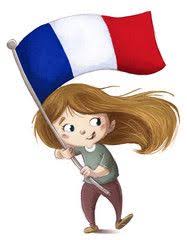 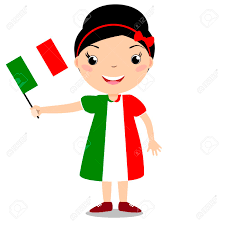 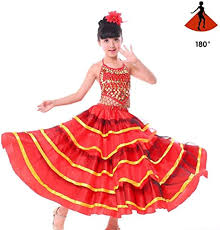 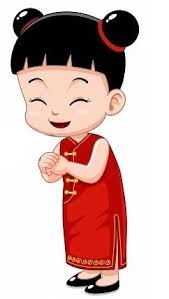 